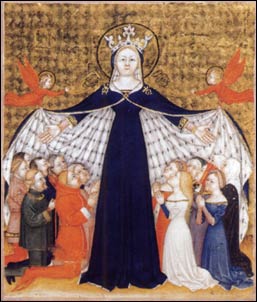 SALVE MATER MISERICORDIAECELEBRAZIONI E PREGHIEREPER LA SETTIMANA MARIANACON L’IMMAGINE DELLA BEATA VERGINE MARIA DI GALLIVAGGIOCELEBRAZIONE DELL’ ANGELUSDCELEBRAZIONE DELL’ANGELUS DOMINILa semplice recita di questa preghiera santifica abitualmente alcuni principali momenti della giornata. Lo stesso suono della campana vi invita: se ne conservi la prassi, e se ne ricordi il significato.Quando, in occasione di pellegrinaggi, di raduni, di ritiri o altro, si sceglie di dare rilievo celebrativo all’Angelus, ci si può avvalere del seguente schema.INVITO ALLA LODEAnnunziate la salvezza del Signore:Proclamate tra i popoli le sue opere.Benedetto il Signore, nostro Dio!Eterna è la sua misericordia!Ha inviato nel mondo la Parola di Vita:La benedica ogni vivente.Giusto il Signore in tutte le sue vie,Santo in tutte le sue opere.Per mezzo di Maria ci ha mandato il Salvatore del mondo.A Lui la lode e la gloria nei secoli!La grazia e la pace del Signore nostro Gesù Cristo, che per noi uomini e per la nostra salvezza discese dal cielo, sia con tutti voi.Benedetto il Signore Gesù! Per opera dello Spirito Santo si è incarnato, nel grembo della Vergine Maria!INNOScelto tra i canti della comunità.PROCLAMAZIONE EVANGELICABrani utili: Lc 1, 26-38; Mt 1, 18-25; Gv 1, 1 -14.  L'Angelo del Signore portò l'annunzio a Maria.Ed ella concepì per opera dello Spirito Santo.Ave, Maria, piena di grazia, il Signore è con te.Tu sei benedetta fra le donnee benedetto è il frutto del tuo seno, Gesù.Santa Maria, Madre di Dio, prega per noi peccatori,adesso e nell’ora della nostra morte. Amen.Eccomi, sono la serva del Signore.Si compia in me la tua parola.Ave Maria...E il Verbo si è fatto carne.E venne ad abitare in mezzo a noi.Ave Maria...Prega per noi, santa Madre di Dio. Perché siamo resi degni delle promesse di Cristo.INTERCESSIONI
Fratelli e sorelle, eleviamo la nostra preghiera fiduciosa a Dio Padre che, nel mistero dell’annuncio del suo Figlio, apre a tutti gli uomini la casa del suo regno e rivela il suo cuore colmo di bontà. Preghiamo insieme: 	R. Si compia la tua Parola, Signore.Per il papa, il nostro Vescovo Oscar, i vescovi e i ministri ordinati, perché la loro azione pastorale rifletta la condiscendenza e l’amore per l’umanità, manifestato da Dio Padre nell’incarnazione del suo Figlio, preghiamo:Per i capi delle nazioni, perché nel governare i popoli loro affidati non seguano mire di potere sull’uomo ma servano la dignità e il rispetto della vita umana, preziosa agli occhi dell’Altissimo, preghiamo:Per le persone sofferenti o in difficoltà, perché trovino conforto nell’abbandonarsi alle mani del Padre che ha mandato il suo Figlio nel mondo a farsi carico dell’umano dolore, preghiamo:Per le persone consacrate, perché ispirandosi alla Vergine dell’Annunciazione diano luminoso esempio di fede e di pronta collaborazione a Cristo Redentore, preghiamo:Per le nostre comunità in cammino verso il Sinodo: affinché per l’intercessione materna della Vergine Maria, possano aderire ogni giorno al Padre ed essergli gradite nella lode riconoscente, preghiamo:Silenzio per le intenzioni personaliInfondi nel nostro spirito la tua grazia, o Padre; tu, che nell'annunzio dell'angelo ci hai rivelato l'Incarnazione del tuo Figlio, per la sua passione e la sua croce guidaci alla gloria della risurrezione. Per Cristo nostro Signore.Amen. Gloria al Padre e al Figlio e allo Spirito Santo.Come era nel principio e ora e sempre nei secoli dei secoli. Amen.BENEDIZIONE
Il Signore sia con voi.E con il tuo spirito.Dio, che con l’Incarnazione del suo Figlio ha rischiarato le tenebre del mondo, renda i vostri cuori attenti alla sua Parola e li stabilisca nella pace.Amen.E la benedizione di Dio onnipotente, Padre e Figlio + e Spirito Santo, discenda su di voi, e con voi rimanga sempre.Amen.Custodite nel cuore la Parola che salva e andate nella pace del Signore.Rendiamo grazie a Dio.